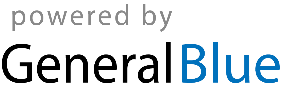 Sign Up Sheet with Time Slots(Afternoon Event)Sign Up Sheet with Time Slots(Afternoon Event)Sign Up Sheet with Time Slots(Afternoon Event)Sign Up Sheet with Time Slots(Afternoon Event)Sign Up Sheet with Time Slots(Afternoon Event)Sign Up Sheet with Time Slots(Afternoon Event)Sign Up Sheet with Time Slots(Afternoon Event)Sign Up Sheet with Time Slots(Afternoon Event)Sign Up Sheet with Time Slots(Afternoon Event)Sign Up Sheet with Time Slots(Afternoon Event)Event:Event:Date: Name Name Name PhoneTime Slots AvailableTime Slots AvailableTime Slots AvailableTime Slots AvailableTime Slots AvailableTime Slots Available Name Name Name Phone(Please select your preferred time slot)(Please select your preferred time slot)(Please select your preferred time slot)(Please select your preferred time slot)(Please select your preferred time slot)(Please select your preferred time slot)1pm2pm3pm4pm5pm6pm1pm2pm3pm4pm5pm6pm1pm2pm3pm4pm5pm6pm1pm2pm3pm4pm5pm6pm1pm2pm3pm4pm5pm6pm1pm2pm3pm4pm5pm6pm1pm2pm3pm4pm5pm6pm1pm2pm3pm4pm5pm6pm1pm2pm3pm4pm5pm6pm1pm2pm3pm4pm5pm6pm1pm2pm3pm4pm5pm6pm1pm2pm3pm4pm5pm6pm1pm2pm3pm4pm5pm6pm1pm2pm3pm4pm5pm6pm1pm2pm3pm4pm5pm6pm1pm2pm3pm4pm5pm6pm1pm2pm3pm4pm5pm6pm1pm2pm3pm4pm5pm6pm1pm2pm3pm4pm5pm6pm1pm2pm3pm4pm5pm6pm1pm2pm3pm4pm5pm6pm